Denton CP School Clubs 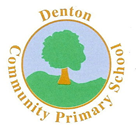 2019-20Terms 1&2Please contact the school office if you wish to join any of these clubs. Before School (8.00am start)LunchtimeAfter SchoolMondayFootball ClubYears 3-6CoachLego Club3.20-4.15pmCoachDance4.30-5.30pmContact Norcross Dance Centre for further informationTuesdayGirls’ FootballYears 3-6Mr DooleyChoirYears 3-63.20-4.00pmMrs SavageWednesdayBook Club Years 3-6From 8.00amMrs WrightMaypole DancingYears 1-3From 8.10amMrs SavageChess ClubYears 3-6Mr Kettle Art ClubYears 3-6Mrs SavageDodgeball (£3.00)Years 2-63.20-4.20pm &4.20-5.20pmCoachDrumming ClubYear 3-63.20-4.00pmMrs SmithThursdayTable Tennis (£1.00)Years 2-6Tim Cole & Rosemary CutbushNetball ClubYears 3-63.20-4.20pmMiss MorganGymnasticsYears 3&43.20-4.45pmMiss TownsendSama Karate & Kickboxing (fee applicable)5.00-6.00pm (4yrs+)6.00-7.00pm (6yrs+)Sama GroupFridayFootball Club (£3.00)Year 1-63.20-4.45pmChris Cotterill